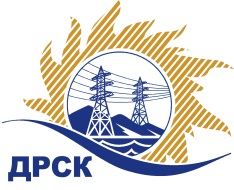 Акционерное Общество«Дальневосточная распределительная сетевая  компания»    (АО «ДРСК»)Протокол № 119/МЭ-ВПЗакупочной комиссии о признании открытого одноэтапного конкурса без предварительного квалификационного отбора  несостоявшимся СПОСОБ И ПРЕДМЕТ ЗАКУПКИ: открытый одноэтапный конкурс без предварительного квалификационного отбора на право заключение договора  «Автомобильное топливо по смарт - картам (без Партизанского р-на ПЭС)», закупка 258 ГКПЗ 2016 г.ПРИСУТСТВОВАЛИ:   члены постоянно действующей Закупочной комиссии АО «ДРСК» 2 уровняВОПРОСЫ, ВЫНОСИМЫЕ НА РАССМОТРЕНИЕ ЗАКУПОЧНОЙ КОМИССИИ: О признании закупки несостоявшейсяРЕШИЛИ:По вопросу № 11. Признать открытый одноэтапный конкурс без предварительного квалификационного отбора на основании п. 7.2.11.2 Положения о закупке продукции для нужд  АО «ДРСК», так как поступило менее двух заявок.2.      Провести закупку повторно.Коротаева Т.В.397-205г. Благовещенск                                    «29» декабря   2015 года Ответственный секретарь Закупочной комиссии:Елисеева М.Г.  _____________________________